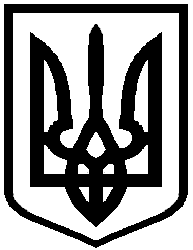 ВИКОНАВЧИЙ КОМІТЕТ ОБУХІВСЬКОЇ МІСЬКОЇ РАДИ КИЇВСЬКОЇ ОБЛАСТІРОЗПОРЯДЖЕННЯ № 287Відповідно до підпункту 5 пункту а статті 28, пункту 20 частини 4 статті 42 Закону України «Про місцеве самоврядування в Україні», постанови Кабінету Міністрів України від 11.05.2011 № 560 “Про затвердження Порядку затвердження проектів будівництва і проведення їх експертизи”, зі змінами внесеними постановою від 26.08.2015 №665, враховуючи зведений кошторисний розрахунок від 12 липня 2018 року наданий Товариством з обмеженою відповідальністю «ЛКЛ-ПРОЕКТ» з метою будівництва водопровідної мережі по вул.Виноградній в м.Обухів Київської області.Затвердити зведений кошторисний розрахунок на будівництво водопровідної мережі по вул.Виноградній в м.Обухів Київської області, складений відповідно до вимог ДСТУ Б Д.11-1:2013 «Правила визначення вартості будівництва» в сумі – 299,064 тис.грн. (двісті девʼяносто девʼять тисяч шістдесят чотири гривні (додається).Вяхірєв М.О.від 12  липня 2018 рокуПро затвердження зведеного кошторисного розрахунку на будівництво водопровідної мережі по вул.Виноградній в м.Обухів Київської області місто ОбухівМіський голова                (підпис)О.М. Левченко